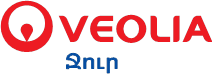 ԳՆԱՅԻՆ ԱՌԱՋԱՐԿ ՆԵՐԿԱՅԱՑՆԵԼՈՒ ՀՐԱՎԵՐ«Վեոլիա Ջուր» ՓԲԸ-ն հրավիրում է համապատասխան և իրավասու կազմակերպություններին ներկայացնելու գնային առաջարկ՝ ներառյալ հարկերը «Խմելու ջրի պոլիէթիլենային խողովակների և ձևավոր մասերի, պոլիմերային ջրաչափական հորերի մատակարարման և (կամ) տեղադրման» աշխատանքների ձեռքբերման համար, որոնք խմբավորված են երեք չափաբաժիններում՝Խմելու ջրի պոլիէթիլենային խողովակներ և ձևավոր մասեր,Պոլիմերային ջրաչափական հորեր,Խմելու ջրի պոլիէթիլենային խողովակների և ձևավոր մասերի մոնտաժում և տեղափոխում:Պահանջներ` Գնային առաջարկի հետ միասին պետք է ներկայացնել տեղեկատվություն նախկինում կատարած պայմանագրերի վերաբերյալ, ընկերության պետական գրանցման վկայականը, ընկերության կանոնադրությունը, ապրանքների որակի համապատասխանության հավաստագիրը /սերտիֆիկատը/, իսկ մոնտաժման աշխատանքների իրականացման համար անհրաժեշտ է ներկայացնել նաև Հիդրոտեխնիկական-շինարարական աշխատանքների իրականացման արտոնագիր՝ տրված ՀՀ Քաղաքաշինության կոմիտեի կողմից:Առաջարկվող ապրանքները պետք է համապատասխանեն Պատվիրատուի հրավերում նշված բոլոր տեխնիկական պահանջներին: Հայտատուին ներկայացվող պահանջներն են. 1. Հայտատուն վերջին երեք տարիների ընթացքում Պատվիրատուների կողմից կասեցված պայմանագրեր պետք է չունենա՝ Հայտատուի որևէ սխալ գործելակերպի հետևանքով;2. Հայտատուն Վեոլիա Գրուպի մասնաճյուղերի հետ մրցութային և պայմանագրային գործընթացների հետ կապված դատական գործառույթներ պետք է չունենա;3.  Հայտատուն ներգրավված պետք է չլինի բազմակողմ կամ երկկողմ դոնոր կազմակերպությունների, կամ զարգացման հաստատությունների և ՀՀ ֆինանսների նախարարության գնումների գործընթացին մասնակցելու իրավունք չունեցողների ցանկում /սև ցուցակ/;4. Ընկերությունը պետք է սնանկ ճանաչված չլինի կամ որևէ չլուծված վարույթի կողմ լինի:5. Հայտատուները շահերի բախում չպետք է ունենան:Հայտատուն պետք է ներկայացնի ՀՀ ՊԵԿ-ին և ՀՀ Աշխատանքի եւ սոցիալական հարցերի նախարարության Սոցապ Ծառայությանը հետաձգված պարտքեր չունենալու մասին համապատասխան մարմինների կողմից տրված տեղեկանքի բնօրինակ, որը պետք է թողարկված լինի ոչ շուտ քան հայտը ներկայացնելու օրվանից 15 /տասնհինգ/ օր առաջ:Որպես որակավորման չափանիշի հիմնավորող փաստաթուղթ Հայտատուն պետք է ներկայացնի նաև վերջին երեք տարիների համար ՀՀ ՊԵԿ-ի կողմից վավերացված եկամտահարկի (շահութահարկի) հաշվարկը:Հետաքրքրվող Հայտատուները մրցույթի ամբողջ փաթեթը կարող են ձեռք բերել «Վեոլիա Ջուր» ՓԲԸ-ից աշխատանքային օրերին ժամը 09.00-13.00 և 14.00-18.00:Գնային առաջարկները պետք է ներկայացվեն առձեռն՝ ստորագրված, կնքված և փակ ծրարով ոչ ուշ, քան 2019թ. դեկտեմբերի 20-ը, ժամը 11:00-ն:Հասցե՝ 0014, ՀՀ, ք. Երևան, Ն. Ադոնցի 6/1, Վեոլիա Ջուր ՓԲԸ, 9-րդ հարկ, Գնումների վարչություն: Հեռ.` (374 11) 54-26-95, էլ-փոստ`anna.trdatyan@veolia.com: